Број: 61-19-ОДана: 24.04.2019.КОНКУРСНА ДОКУМЕНТАЦИЈАОсигурање имовине и запослених у Клиничком центру Војводине за период од годину данаБрој 61-19-OНови Сад, април 2019. годинаНа основу Закона о јавним набавкама („Сл. гласник РС” бр. 124/12, 14/15 и 68/15 у даљем тексту: Закон), и Правилника о обавезним елементима конкурсне документације у поступцима јавних набавки и начину доказивања испуњености услова („Сл. гласник РС” бр. 86/2015), Одлуке о покретању поступка предметне јавне набавке и Решења о образовању комисије за предметну јавну набавку, припремљена је:КОНКУРСНА ДОКУМЕНТАЦИЈА  бр. 61-19-О - Осигурање имовине и запослених у Клиничком центру Војводине за период од годину дана Конкурсна документација садржи: 1.	ОПШТИ ПОДАЦИ О НАБАВЦИ	32.	ОПИС ПРЕДМЕТА ЈАВНЕ НАБАВКЕ	43.	УСЛОВИ ЗА УЧЕШЋЕ У ПОСТУПКУ ЈАВНЕ НАБАВКЕ ИЗ ЧЛ. 75. И 76. ЗАКОНА И УПУТСТВО КАКО СЕ ДОКАЗУЈЕ ИСПУЊЕНОСТ ТИХ УСЛОВА	94.	УПУТСТВО ПОНУЂАЧИМА КАКО ДА САЧИНЕ ПОНУДУ	155.	МОДЕЛ ОКВИРНОГ СПОРАЗУМА	256.	ИЗЈАВА О НЕЗАВИСНОЈ ПОНУДИ	277.	ОБРАЗАЦ ИЗЈАВЕ О ПОШТОВАЊУ ОБАВЕЗА	288.	ОБРАЗАЦ СТРУКТУРЕ ПОНУЂЕНЕ ЦЕНЕ	299.	ОБРАЗАЦ ТРОШКОВА ПРИПРЕМЕ ПОНУДЕ	3010.	ОБРАЗАЦ ПОНУДЕ	31ОПШТИ ПОДАЦИ О НАБАВЦИПредмет јавне набавке није обликован по партијама.Наручилац не спроводи поступак ради закључења оквирног споразума.ОПИС ПРЕДМЕТА ЈАВНЕ НАБАВКЕПредмет јавне набавке је набавка услуге – осигурање имовине и запослених у Клиничком центру Војводине за период од годину дана, а према Спецификацији из конкурсне докуметације.Осигурање се уговара краткорочно – за период од годину дана а све према Уредби о планирању роба и услуга за које се спроводе централизоване јавне набавке ( „Сл.гласник“ бр. 29/13, 49/13, 51/13, испр. 86/13, 119/14, 86/15 и 95/16).Саставни део уговора о осигурању су услови Осигуравача.Услови осигурања Понуђача обавезно морају бити усаглашени са Законом о облигационим односима и Законом о осигурању.Одабрани Понуђач обавезан је да Уговарачу, Осигуранику односно кориснику осигурања пружи – изврши услуге осигурања (процена, ликвидација и исплата насталих штетних догађаја) у свему према датој понуди, Општим и Посебним условима осигурања и уговору о осигурању и важећим ценовником.ОСИГУРАЊЕ НОВОСТЕЧЕНЕ ИМОВИНЕПонуђач са којим се закључи уговор о јавној набавци услуге осигурања имовине и запослених Клиничког центра Војводине је у обавези да под истим условима и на исти начин осигура и новостечену имовину (ОСИМ КАСКО ОСИГУРАЊА НОВОСТЕЧЕНИХ ВОЗИЛА) Наручиоца и новозапослене код Наручиоца у време трајања овог уговора.	Све услуге морају бити у складу са захтевима Наручиоца.Понуђач је у обавези да понуди и пружи све врсте осигурања захтеваним од стране Наручиоца.Предмет јавне набавке је услуга осигурања имовине и запослених.1.	Осигурање грађевинских објеката, опреме и залиха од пожара и неких других опасности, и то за:грађевинске објекате,опрему (без моторних возила и рачунара) и залихе на пуну вредностукључено осигурање амортизоване вредности код делимичних штета.Осигурање од допунских ризика излива воде из инсталација на „први ризик“у износу: од 1 % од пуне вредности грађевинских објеката, од 1,5 % од пуне вредности опреме и 7% од пуне вредности залихапоплаве, бујице и високе воде на „први ризик“ у износу од 1 % од пуне вредности грађевинских објеката, од 1,5 % од пуне вредности опреме и 7% од пуне вредности залиха.''Први ризици'' - штета се исплаћује до уговорене суме „првог ризика“ по сваком штетном догађају у току трајања уговореног периода.Вредност грађевинских објеката и опреме представља набавну књиговодствену вредност на дан 31.12.2018.  године.Вредност залиха представља просечну вредност залиха на дан 31.12.2018. године.2.	Осигурање опреме од лома и неких других опасности и то за:опрему (без намештаја и рачунара) на пуну вредност према категоризацији из табеле  механичку опрему из састава грађевинских објеката на износ од 10% од пуне вредности грађевинских објеката.Без учешћа у штети и са откупом амортизоване вредности код делимичних штета. Вредност опреме представља набавну књиговодствену вредност на дан 31.12.2018 године.3.	Комбиновано осигурање електронских рачунара и рачунарске опреме од опасности пожара, лома и провалне крађе на пуну вредност.Без учешћа у штети и са откупом амортизоване вредности код делимичних штета.Вредност рачунара представља набавну књиговодствену вредност на дан 31.12.2018. године.4.	Осигурање од опасности провалне крађе и разбојништва и то за:опрему (без рачунара) на „први ризик“ ,залихе на „први ризик“ у износу од 10% од пуне вредности залихановац и друге новчане вредности.Без учешћа у штети. ''Први ризици'' нису исцрпљујући и штета се исплаћује до уговорене суме „првог ризика“ по сваком штетном догађају у току трајања уговореног периода.5. Комбиновано осигурање покретне опреме и уређаја од опасности пожара, лома и провалне крађе.6. Осигурање стакла од лома и неких других опасности.7. Колективно осигурање запослених од последица несрећног случаја.Колективно осигурање запослених од последица несрећеног случаја (незгоде), са покрићем 24 часа дневно и то за следеће ризике:- 100% инвалидитет на суму осигурања од 250.000,00 РСД- смрт услед незгоде на  суму осигурања од 125.000,00 РСД- дневна накнада за дане одсуствовања као последица незгоде на суму осигурања од 93,00 РСДОсигурањем запослених од последица несрећног сучаја (незгоде) обухваћени су сви запослени према службеним евиденцијама наручиоца. Осигурање се закључује за време вршења и ван вршења редовног занимања (24 часа). Премија осигурања се уговара за приближно до 3000 запослених радника. Осигурање се закључује без примене каренце. Осигурањем запослених лица обухваћени су сви запослени према службеним евиденцијама наручиоца. Осигуравајуће покриће обухвата 24 часа у току дана без просторног ограничења. Осигуране суме:за смрт услед незгоде 			125.000,00 динараза трајни инвалидитет			250.000,00 динарадневна накнада за дане одсуствовања као последица незгоде на суму осигурања од 93,00 РСДОсигурање грађевинских објеката, опреме и залиха од пожара и неких других опасности  Осигурање опреме од лома и неких других опасности  Осигурање стакалаОсигурање од провалне крађе и разбојништва  Комбиновано осигурање електронских рачунара и рачунарске опреме од опасности пожара, лома и провалне крађе  Напомена: основице за обрачун премије осигурања на полисама осигурања биће вредности имовине из пословних књига наручиоца на дан 31.12.2018. године. Наручилац задражава право уговарања коефицијента корекције.Клинички центар Војводине налази се на три локацијска објекта: Хајдук Вељкова број 1, Бранимира Ћосића број 37 и Футошка број 96, све у Новом Саду.Примењене су превентивне мере са аспекта безбедности на три локацијска објекта, и то: Хајдук Вељкова број 1, Бранимира Ћосића број 37 и Футошка број 96, све у Новом Саду.I Заштита од пожара (превентивне мере):Скраћенице:ЗОП - заштита од пожараЗЗОП - закон о заштити од пожараСтабилни системи за дојаву пожара налазе се на објектима Поликлиника, Ургентни центар, ОРЛ, Дијализа, Интерна клиника, Служба за послове обезбеђења, надзора и заштите, Телефенска централа  и два система на ГАК-у;Хидрантска унутрашња мрежа се налази у свим објектима КЦВ;Хидрантска спољна мрежа се налази на целом кругу КЦВ;Инсталација за спречавање удара грома - громобран постоји на свим објектима КЦВ;Мобилна опрема за гашење пожара у зачетку постоји на свим објектима КЦВ;Противпожарне клапне се налазе на објектима Ургенти центар, Поликлиника и ГАК;Стабилни систем за гашење пожара водом и ФМ гасом налази се на Ургентном центу;План евакуације, обележавање праваца евакуције, Графички прикази плана евакуације и Упутства о поступању у случају пожара постављени су у складу са ЗЗОП у свим објектима КЦВ;Обука свих запослених из области ЗОП је извршена по ЗЗОП и редовно се обавља;На објекту КЦВ 24/365 присутно је једно стручно лице за ЗОП.II - Приступ објектима моторним возилима (превентивне техничке мере):Рампе (и/или капије - на два места) за спречавање приступа возила објектима постоје на свим објектима КЦВ;НАПОМЕНА: Понуђач својим потписом и печатом гарантује да прихвата да испуни захтеве из  наведене спецификације услуга. Дана: _________________Назив понуђача:			М.П.			Потпис понуђача:___________________					_________________________УСЛОВИ ЗА УЧЕШЋЕ У ПОСТУПКУ ЈАВНЕ НАБАВКЕ ИЗ ЧЛ. 75. И 76. ЗАКОНА И УПУТСТВО КАКО СЕ ДОКАЗУЈЕ ИСПУЊЕНОСТ ТИХ УСЛОВАИспуњеност  услова за учешће у поступку јавне набавке, правно лице, физичко лице и предузетник као понуђач, или подносилац пријаве, доказује достављањем следећих доказа:*Ажурност у решавању штета се израчунава по следећој формули:Број решених штета у 2017.год. + број одбијених и сторнираних штета у 2017.год.Ажурност у решавању штета = ---------------------------------------------------- x 100Број резервисаних штета на крају 2017.год. + број пријављених штета у 2017.год.Доказивање испуњености услова за учешће у поступку јавне набавке и начин достављања доказаОБАВЕЗНИ  УСЛОВИ ЗА УЧЕШЋЕ У ПОСТУПКУ ЈАВНЕ НАБАВКЕ ИЗ ЧЛАНА 75. ЗАКОНА о ЈН: Испуњеност услова из тачке 1, 2, 3 и 4. понуђач доказује достављањем доказа наведених у табели.ДОДАТНИ УСЛОВИ ЗА УЧЕШЋЕ У ПОСТУПКУ ЈАВНЕ НАБАВКЕ ИЗ ЧЛАНА 76. ЗАКОНА о ЈН: Испуњеност услова из тачке 1 и 2 понуђач доказује достављањем доказа наведених у табели.Понуђач, односно добављач је дужан да без одлагања писмено обавести наручиоца о било којој промени у вези са испуњеношћу услова из поступка јавне набавке, која наступи до доношења одлуке, односно закључења уговора, односно током важења уговора о јавној набавци и да је документује на прописани начин.Понуђачи који су регистровани у Регистру понуђача који води Агенција за привредне регистре нису дужни да достављају доказе о испуњености услова из члана 75. ст. 1. тач. 1) до 3) ЗЈН, сходно чл. 78. ЗЈН, већ достављају доказ да су уписани у Регистар понуђача.Наведене доказе о испуњености услова  понуђач може доставити у виду неоверених копија, а наручилац може пре доношења одлуке о додели уговора да тражи од понуђача, чија је понуда на основу извештаја комисије за јавну набавку оцењена као најповољнија, да достави на увид оригинал или оверену копију свих или поједних доказа.Докази из тачака 2. и 3. не могу бити старији од два месеца пре отварања понуда.Ако понуђач у остављеном, примереном року који не може бити краћи од пет дана, не достави доказе за испуњеност услова, наручилац ће његову понуду одбити као неприхватљиву.Наручилац неће одбити понуду као неприхватљиву, уколико не садржи доказ одређен Законом или конкурсном документацијом, ако понуђач наведе у понуди интернет страницу на којој су подаци који су тражени у оквиру услова јавно доступни.Уколико је доказ о испуњености услова електронски документ, понуђач доставља копију електронског документа у писаном облику, у складу са законом којим се уређује електронски документ, осим уколико подноси електронску понуду када се доказ доставља у изворном електронском облику.Ако понуђач има седиште у другој држави, наручилац може да провери да ли су документи којима понуђач доказује испуњеност тражених услова издати од стране надлежних органа те државе.Ако понуђач није могао да прибави тражена документа у року за подношење понуде, због тога што она до тренутка подношења понуде нису могла бити издата по прописима државе у којој понуђач има седиште и уколико уз понуду приложи одговарајући доказ за то, наручилац ће дозволити понуђачу да накнадно достави тражена документа у примереном року.Ако се у држави у којој понуђач има седиште не издају докази из члана 77. овог закона, понуђач може, уместо доказа, приложити своју писану изјаву, дату под кривичном и материјалном одговорношћу оверену пред судским или управним органом, јавним бележником или другим надлежним органом те државе.Уколико понуду подноси група понуђача, понуђач је дужан да за сваког члана групе понуђача достави наведене доказе да испуњава обавезне услове из члана 75. став 1. тач. 1) до 3), а доказ из члана 75. став 1. тач. 4) Закона дужан је да достави понуђач из групе понуђача којем је поверено извршење дела набавке за који је неопходна испуњеност тог услова.Додатне услове група понуђача испуњава заједно.  Уколико понуђач подноси понуду са подизвођачем, понуђач је дужан да за подизвођача достави доказе да испуњава услове из члана 75. став 1. тач. 1) до 3) Закона, а доказ из члана 75. став 1. тач. 4). Закона, за део набавке који ће понуђач извршити преко подизвођача.  УПУТСТВО ПОНУЂАЧИМА КАКО ДА САЧИНЕ ПОНУДУПОДАЦИ О ЈЕЗИКУ НА КОЈЕМ ПОНУДА МОРА ДА БУДЕ САСТАВЉЕНАПонуда се саставља на српском језику, ћириличним или латиничним писмом. НАЧИН НА КОЈИ ПОНУДА МОРА ДА БУДЕ САЧИЊЕНАПонуда се попуњава помоћу писаће машине, рачунара или хемијске оловке (штампаним словима, на обрасцима који су саставни део конкурсне документације).Понуђач понуду подноси у затвореној коверти или кутији, затворену на начин да се приликом отварања понуда може са сигурношћу утврдити да се први пут отвара. На полеђини коверте или на кутији навести назив понуђача, тачну адресу и контакт телефон. У случају да понуду подноси група понуђача, на коверти или на кутији је потребно назначити да се ради о групи понуђача и навести називе и адресу свих учесника у заједничкој понуди и контакт телефон.Понуду доставити непосредно или путем поште на адресу: Клинички центар Војводине, 21000 Нови Сад, Хајдук Вељкова број 1, искључиво преко писарнице  Клиничког центра Војводине, са назнаком да је реч о понуди, уз обавезно навођење предмета набавке и редног броја набавке (подаци дати у поглављу 1. конкурсне документације). На полеђини понуде  обавезно ставити назнаку „НЕ ОТВАРАТИ”.Понуда се сматра благовременом уколико је примљена од стране наручиоца до датума (дана) и часа назначеног у позиву за подношење понуда. Наручилац ће, по пријему одређене понуде, на коверти, односно кутији у којој се понуда налази, обележити време пријема и евидентирати број и датум понуде према редоследу приспећа. Уколико је понуда достављена непосредно наручилац ће понуђачу предати потврду пријема понуде. У потврди о пријему наручилац ће навести датум и сат пријема понуде. Понуда коју наручилац није примио у року одређеном за подношење понуда, односно која је примљена по истеку дана и сата до којег се могу понуде поднети, сматраће се неблаговременом.Ако је поднета неблаговремена понуда, наручилац ће је по окончању поступка отварања вратити неотворену понуђачу, са назнаком да је поднета неблаговремено.ПАРТИЈЕПредмет јавне набавке није обликован по партијама.ПОНУДА СА ВАРИЈАНТАМАПодношење понуде са варијантама није дозвољено.НАЧИН ИЗМЕНЕ, ДОПУНЕ И ОПОЗИВА ПОНУДЕУ року за подношење понуде понуђач може да измени, допуни или опозове своју понуду на начин који је одређен за подношење понуде.Понуђач је дужан да јасно назначи који део понуде мења односно која документа накнадно доставља. Писано обавештење о измени, допуни или опозиву понуде понуђач доставља непосредно или путем поште на адресу: Клинички центар Војводине, 21000 Нови Сад, Хајдук Вељкова број 1, искључиво преко писарнице  Клиничког центра Војводине, са назнаком да је реч о измени, допуни или опозиву понуде, уз обавезно навођење предмета набавке и редног броја набавке (подаци дати у поглављу 1. конкурсне документације). На полеђини коверте или на кутији навести назив и адресу понуђача. У случају да понуду подноси група понуђача, на коверти је потребно назначити да се ради о групи понуђача и навести називе и адресу свих учесника у заједничкој понуди.По истеку рока за подношење понуда понуђач не може да повуче нити да мења своју понуду.УЧЕСТВОВАЊЕ У ЗАЈЕДНИЧКОЈ ПОНУДИ ИЛИ КАО ПОДИЗВОЂАЧ Понуђач може да поднесе само једну понуду. Понуђач који је самостално поднео понуду не може истовремено да учествује у заједничкој понуди или као подизвођач, нити исто лице може учествовати у више заједничких понуда.У Обрасцу понуде, понуђач наводи на који начин подноси понуду, односно да ли подноси понуду самостално, или као заједничку понуду, или подноси понуду са подизвођачем.ПОНУДА СА ПОДИЗВОЂАЧЕМУколико понуђач подноси понуду са подизвођачем дужан је да у Обрасцу понуде  наведе да понуду подноси са подизвођачем, проценат укупне вредности набавке који ће поверити подизвођачу,  а који не може бити већи од 50%, као и део предмета набавке који ће извршити преко подизвођача. Понуђач у Обрасцу понуде наводи назив и седиште подизвођача, уколико ће делимично извршење набавке поверити подизвођачу. Уколико уговор о јавној набавци буде закључен између наручиоца и понуђача који подноси понуду са подизвођачем, тај подизвођач ће бити наведен и у уговору о јавној набавци. Понуђач је дужан да за подизвођаче достави доказе о испуњености услова који су наведени у поглављу 3. конкурсне документације, у складу са упутством како се доказује испуњеност услова.Понуђач је дужан да наручиоцу, на његов захтев, омогући приступ код подизвођача, ради утврђивања испуњености тражених услова.Понуђач у потпуности одговара наручиоцу за извршење обавеза из поступка јавне набавке, односно извршење уговорних обавеза, без обзира на број подизвођача. Наручилац не дозвољава пренос доспелих потраживања директно подизвођачу у смислу члана 80. став 9. Закона о јавним набавкама.ЗАЈЕДНИЧКА ПОНУДАПонуду може поднети група понуђача.Уколико понуду подноси група понуђача, саставни део заједничке понуде мора бити споразум којим се понуђачи из групе међусобно и према наручиоцу обавезују на извршење јавне набавке, а који обавезно садржи податке из члана 81. ст. 4. тач. 1) до 2) Закона и то податке о: Податке о члану групе који ће бити носилац посла, односно који ће поднети понуду и који ће заступати групу понуђача пред наручиоцем и, Опис послова сваког понуђача из групе понуђача у извршење уговора.Група понуђача је дужна да достави све доказе о испуњености услова који су наведени у поглављу 3. конкурсне документације, у складу са Упутством како се доказује испуњеност услова.Понуђачи из групе понуђача одговарају неограничено солидарно према наручиоцу. Задруга може поднети понуду самостално, у своје име, а за рачун задругара или заједничку понуду у име задругара.Ако задруга подноси понуду у своје име за обавезе из поступка јавне набавке и уговора о јавној набавци одговара задруга и задругари у складу са законом.Ако задруга подноси заједничку понуду у име задругара за обавезе из поступка јавне набавке и уговора о јавној набавци неограничено солидарно одговарају задругари.НАЧИН И УСЛОВИ ПЛАЋАЊА, ГАРАНТНИ РОК, КАО И ДРУГЕ ОКОЛНОСТИ ОД КОЈИХ ЗАВИСИ ПРИХВАТЉИВОСТ  ПОНУДЕЗахтеви у погледу начина, рока и услова плаћањаНаручилац ће плаћање премија вршити по закљученим полисама, одложено, у једнаким месечним ратама, на основу испостављеног рачуна, у року од 15 дана од дана пријема рачуна/доспећа рате. Наручилац се обавезује да порез на премију осигурања уплати уз прву рату премије осигурања.Плаћање се врши уплатом на рачун понуђача.Понуђачу није дозвољено да захтева аванс.Захтеви у погледу гарантног рокаНаручилац не захтева да понуђач даје гарантни рок. Захтев у погледу рока извршења услугеНаручилац захтева да се услуга ликвидације осигураног случаја спроводи у складу са важећим позитивним прописима Р Србије, а по захтеву Наручиоца.  Захтев у погледу рока важења понудеНаручилац захтева да рок важења понуде буде најмање 60 дана од дана отварања понуда.У случају истека рока важења понуде, наручилац је дужан да у писаном облику затражи од понуђача продужење рока важења понуде.Понуђач који прихвати захтев за продужење рока важења понуде на може мењати понуду.Други захтевиНаручилац нема других захтева. ВАЛУТА И НАЧИН НА КОЈИ МОРА ДА БУДЕ НАВЕДЕНА И ИЗРАЖЕНА ЦЕНА У ПОНУДИЦена мора бити исказана у динарима, са и без пореза на додату вредност, са урачунатим свим трошковима које понуђач има у реализацији предметне јавне набавке, с тим да ће се за оцену понуде узимати у обзир цена без пореза на додату вредност.Понуђачи цене у својим понудама треба да заокруже на 2 децимале.Цена је фиксна и не може се мењати, осим у случајевима наведеним у делу ИЗМЕНЕ ТОКОМ ТРАЈАЊА УГОВОРА овог упутства.Ако је у понуди исказана неуобичајено ниска цена, наручилац ће поступити у складу са чланом 92. Закона.ПОДАЦИ О ВРСТИ, САДРЖИНИ, НАЧИНУ ПОДНОШЕЊА, ВИСИНИ И РОКОВИМА ОБЕЗБЕЂЕЊА ИСПУЊЕЊА ОБАВЕЗА ПОНУЂАЧАПонуђач је дужан да уз понуду достави регистровану бланко меницу и менично овлашћење за озбиљност понуде, попуњено на износ од 10% од укупне вредности понуде без ПДВ-а, којом понуђач гарантује испуњење својих обавеза у поступку јавне набавке.Наручилац ће уновчити меницу дату уз понуду уколико: понуђач након истека рока за подношење понуда повуче, опозове или измени своју понуду; понуђач коме је додељен уговор благовремено не потпише уговор о јавној набавци; понуђач коме је додељен уговор не поднесе средства обезбеђења у складу са захтевима из конкурсне документације.Наручилац ће вратити менице понуђачима са којима није закључен уговор, одмах (у року од 7 дана) по закључењу уговора са изабраним понуђачем.Понуђач који је изабран као најповољнији је дужан да, приликом потписивања уговора, достави:регистровану бланко меницу и менично овлашћење за извршење уговорне обавезе, попуњено на износ од 10% од укупне вредности уговора без ПДВ-а, која је наплатива у случајевима предвиђеним конкурсном документацијом, тј. у случају да изабрани понуђач не испуњава своје обавезе из уговора. Меница мора бити оверена печатом и потписана од стране лица овлашћеног за заступање, а уз исту мора бити достављено попуњено и оверено менично овлашћење – писмо, са назначеним износом, копија картона депонованих потписа који је издат од стране пословне банке коју понуђач наводи у меничном овлашћењу – писму и образац овере потписа лица овлашћених за заступање  - ОП образац.Понуђач је дужан да достави и копију извода из Регистра  меница и овлашћења који се налази на интернет страници Народне банке Србије, као доказ да је меница евидентирана и регистрована у Регистру меница и овлашћења, у складу са Законом о платном промету („Сл. лист СРЈ“, бр. 3/2002 и 5/2003 и „Сл. гласник Републике Србије“, бр. 43/2004, 62/2006, 111/2009 и 31/2011) и Одлуком о ближим условима, садржини и начину вођења регистра меница и овлашћења ( „Сл. гласник Републике Србије“, број 56/2011).Средство обезбеђења треба да траје најмање тридесет дана дуже од дана рока за коначно извршење обавезе понуђача која је предмет обезбеђења (озбиљност понуде, извршење уговорне обавезе, отклањање недостатака у гарантном року и сл.).Средство обезбеђења не може се вратити понуђачу пре истека рока трајања.На основу Закона о меници и тачке 1, 2. и 6. Одлуке о облику, садржини и начину коришћења јединствених инструмената платног промета, МЕНИЧНО ПИСМО – ОВЛАШЋЕЊЕЗА КОРИСНИКА БЛАНКО СОЛО МЕНИЦЕМенични дужник предаје Меничном повериоцу потписану и оверену, бланко соло меницу, серијског броја _____________________ као средство финансијског обезбеђења  за озбиљност понуде, назив јавне набавке ______________________________________________, и овлашћује меничног повериоца да предату меницу може попунити на износ од 10% од укупне вредности понуде без ПДВ-а и наплатити  до максималног износа од ___________________динара (словима ___________________________________________ динара), уколико као дужник не изврши предвиђене обавезе.Рок важности менице и меничног овлашћења _________________ (најмање 30 дана дужи од дана рока за коначно извршење обавеза за које се меница и менично овлашћење  издаје).Дужник се одриче права на повлачење овог овлашћења, на стављање приговора на задужење и на сторнирање задужења по овом основу за наплату.Прилог: - Меница серијски број _____________________                 - Копија картона депонованих потписа               - ОП образац               - Копија извода из Регистра  меница и овлашћењаНа основу Закона о меници и тачке 1, 2. и 6. Одлуке о облику, садржини и начину коришћења јединствених инструмената платног промета, МЕНИЧНО ПИСМО – ОВЛАШЋЕЊЕЗА КОРИСНИКА БЛАНКО СОЛО МЕНИЦЕМенични дужник предаје меничном повериоцу потписану и оверену, бланко соло меницу, серијског броја _____________________ као средство финансијског обезбеђења за извршење уговорне обавезе, и овлашћује меничног повериоца да предату меницу може попунити на износ од 10% од уговорене вредности без ПДВ-а и наплатити  до максималног износа од ___________________ динара (словима ___________________________________________динара), по уговору о јавној набавци број _____, назив јавне набавке _________________________________________________ заведен код наручиоца–повериоца под бројем ____________ дана _________________, уколико као дужник не изврши предвиђене обавезе.Рок важности менице и меничног овлашћења _________________ (најмање 30 дана дужи од дана рока за коначно извршење обавеза за које се меница и менично овлашћење  издаје).Меница и менично овлашћење су  важећи и у случају да у току трајања реализације наведеног уговора дође до: промена лица овлашћених за заступање правног лица, промена лица овлашћених за располагање средствима са рачуна Дужника, промена печата, статусних промена код Дужника, оснивања нових правних субјеката од стране Дужника и других промена од значаја за правни промет.Дужник се одриче права на повлачење овог овлашћења, на стављање приговора на задужење и на сторнирање задужења по овом основу за наплату.Ово менично писмо – овлашћење сачињено је у 2 (два) истоветна примерка, од којих је 1 (један) примерак за Повериоца, а 1 (један) задржава Дужник.Прилог: - Меница серијски број _____________________                 - Копија картона депонованих потписа               - ОП образац               - Копија извода из Регистра  меница и овлашћењаЗАШТИТА ПОВЕРЉИВОСТИ ПОДАТАКА КОЈЕ НАРУЧИЛАЦ СТАВЉА ПОНУЂАЧИМА НА РАСПОЛАГАЊЕ, УКЉУЧУЈУЋИ И ЊИХОВЕ ПОДИЗВОЂАЧЕ Предметна набавка не садржи поверљиве информације које наручилац ставља на располагање.ДОДАТНЕ ИНФОРМАЦИЈЕ ИЛИ ПОЈАШЊЕЊА У ВЕЗИ СА ПРИПРЕМАЊЕМ ПОНУДЕЗаинтересовано лице може, у писаном облику тражити од наручиоца додатне информације или појашњења у вези са припремањем понуде, при чему може да укаже наручиоцу и на евентуалне уочене недостатке и неправилности у конкурсној документацији, најкасније 5 дана пре истека рока за подношење понуде и то на један од следећих начина:поштом, на адресу наручиоца: Клинички центар Војводине, 21000 Нови Сад, Хајдук Вељкова број 1, искључиво преко писарнице  Клиничког центра, електронском поштом, на адресу: nabavke@kcv.rs,Наручилац ће у року од 3 дана од дана пријема захтева за додатним информацијама или појашњењима конкурсне документације, одговор објавити на Порталу јавних набавки и на својој интернет страници. Ако наручилац измени или допуни конкурсну документацију 8 или мање дана пре истека рока за подношење понуда, дужан је да продужи рок за подношење понуда и објави обавештење о продужењу рока за подношење понуда, које објављује на Порталу јавних набавки и на својој интернет странициПо истеку рока предвиђеног за подношење понуда наручилац не може да мења нити да допуњује конкурсну документацију. Тражење додатних информација или појашњења у вези са припремањем понуде телефоном није дозвољено. Комуникација у поступку јавне набавке врши се искључиво на начин одређен чланом 20. Закона.Сваки захтев за додатним информацијама или појашњењем примљен након радног времена наручиоца, сматраће се да је примљен следећег радног дана.ДОДАТНА ОБЈАШЊЕЊА ОД ПОНУЂАЧА ПОСЛЕ ОТВАРАЊА ПОНУДА И КОНТРОЛА КОД ПОНУЂАЧА ОДНОСНО ЊЕГОВОГ ПОДИЗВОЂАЧА После отварања понуда наручилац може приликом стручне оцене понуда да у писаном облику захтева од понуђача додатна објашњења која ће му помоћи при прегледу, вредновању и упоређивању понуда, а може да врши контролу (увид) код понуђача, односно његовог подизвођача (члан 93. Закона). Уколико наручилац оцени да су потребна додатна објашњења или је потребно извршити контролу (увид) код понуђача, односно његовог подизвођача, наручилац ће понуђачу оставити примерени рок да поступи по позиву наручиоца, односно да омогући наручиоцу контролу (увид) код понуђача, као и код његовог подизвођача. Наручилац може уз сагласност понуђача да изврши исправке рачунских грешака уочених приликом разматрања понуде по окончаном поступку отварања. У случају разлике између јединичне и укупне цене, меродавна је јединична цена.Ако се понуђач не сагласи са исправком рачунских грешака, наручилац ће његову понуду одбити као неприхватљиву. ВРСТА КРИТЕРИЈУМА ЗА ДОДЕЛУ УГОВОРА, ЕЛЕМЕНТИ КРИТЕРИЈУМА НА ОСНОВУ КОЈИХ СЕ ДОДЕЉУЈЕ УГОВОР И МЕТОДОЛОГИЈА ЗА ДОДЕЛУ ПОНДЕРА ЗА СВАКИ ЕЛЕМЕНТ КРИТЕРИЈУМАИзбор најповољније понуде ће се извршити применом критеријума  ЕЛЕМЕНТИ КРИТЕРИЈУМА НА ОСНОВУ КОЈИХ ЋЕ НАРУЧИЛАЦ ИЗВРШИТИ ДОДЕЛУ УГОВОРА У СИТУАЦИЈИ КАДА ПОСТОЈЕ ДВЕ ИЛИ ВИШЕ ПОНУДА СА ЈЕДНАКИМ БРОЈЕМ ПОНДЕРА ИЛИ ИСТОМ ПОНУЂЕНОМ ЦЕНОМ Уколико две или више понуда имају исту најниже понуђену цену, као најповољнија биће изабрана понуда оног понуђача који понуди дужи рок важења понуде, а уколико је и то исто „жребањем“ након отварања понуда, а пре извештаја о стручној оцени понуда, уз присуство овлашћених представника понуђача, о чему ће понуђачи бити благовремено обавештени.КОРИШЋЕЊЕ ПАТЕНТА И ОДГОВОРНОСТ ЗА ПОВРЕДУ ЗАШТИЋЕНИХ ПРАВА ИНТЕЛЕКТУАЛНЕ СВОЈИНЕ ТРЕЋИХ ЛИЦАНакнаду за коришћење патената, као и одговорност за повреду заштићених права интелектуалне својине трећих лица сноси понуђач.НАЧИН И РОК ЗА ПОДНОШЕЊЕ ЗАХТЕВА ЗА ЗАШТИТУ ПРАВА ПОНУЂАЧА Захтев за заштиту права може да поднесе понуђач, подносилац пријаве, кандидат, односно свако заинтересовано лице, који има интерес за доделу уговора, односно оквирног споразума у конкретном поступку јавне набавке и који је претрпео или могао да претрпи штету због поступаља наручиоца противно одредбама Закона.Захтев за заштиту права подноси се наручиоцу, а копија се истовремено доставља Републичкој комисији. Захтев за заштиту права подноси се непосредно или путем поште на адресу Клинички центар Војводине, 21000 Нови Сад, Хајдук Вељкова број 1, искључиво преко писарнице Клиничког центра Војводине или путем електронске поште на e-mail nabavke@kcv.rs или путем телефакса на број 021/487-22-44, са назнаком да је реч о захтеву за заштиту права, уз обавезно навођење предмета набавке и редног броја набавке (подаци дати је у поглављу 1. конкурсне документације).Захтев за заштиту права се може поднети у току целог поступка јавне набавке, против сваке радње наручиоца, осим уколико Законом није другачије одређено. О поднетом захтеву за заштиту права наручилац објављује обавештење о поднетом захтеву на Порталу јавних набавки и својој интернет страници најкасније у року од 2 дана од дана пријема захтева за заштиту права.Поднет захтев за заштиту прва не задржава даље активности наручиоца у поступку јавне набавке у складу са одредбама члана 150. Закона о јавним набавкама.Уколико се захтевом за заштиту права оспорава врста поступка, садржина позива за подношење понуда или конкурсне документације, захтев ће се сматрати благовременим уколико је примљен од стране наручиоца најкасније 7 дана пре истека рока за подношење понуда,  а у поступку јавне набавке мале вредности и квалификационом поступку ако је примљен од стране наручиоца у року од 3 дана пре истека рока за подношење понуда и уколико је подносилац захтева у складу са чланом 63. став 2. Закона указао наручиоцу на евентуалне недостатке и неправилности, а наручилац исте није отклонио. У том случају подношења захтева за заштиту права не долази до застоја рока за подношење понудаЗахтев за заштиту права који се оспоравају радње које наручилац предузме пре истека рока за подношење понуда, а након истека рокова из члана 149. став. 3. Закона, односно горе поменутих рокова, сматраће се благовременим уколико је поднет најкасније до истека рока за подношење понуда.После доношења одлуке о додели уговора, одлуке о закључењу оквирног споразума, одлуке о признању квалификације и одлуке о обустави поступка јавне набавке, рок за подношење захтева за заштиту права је 10 дана од дана објављивање одлуке на Порталу јавних набавки, а пет дана у поступку јавне набавке мале вредности  и доношења одлуке о додели уговора на основу оквирног споразума у складу са чланом 40а. Закона.Захтевом за заштиту права не могу се оспоравати радње наручиоца предузете у поступку јавне набавке ако су подносиоцу захтева били или могли бити познати разлози за његово подношење пре истека рока за подношење захтева из члана 149. став 3 и 4. Закона, а подносилац га није поднео пре истека тог рока. Ако је у истом поступку јавне набавке поново поднет захтев за заштиту права од стране истог подносиоца захтева, у том захтеву се не могу оспоравати радње наручиоца за које је подносилац захтева знао или могао знати приликом подношења претходног захтева. Ако поднети захтев за заштиту права не садржи све податке из члана 151. става 1. Закона, наручилац ће такав захтев одбацити закључком. Наручилац ће закључак доставили подносиоцу захтева и Републичкој комисији у року од 3 дана од дана доношења. Против закључка подносилац захтева може  у року од 3 дана од дана пријема закључка поднети жалбу Републичкој комисији, a копију жалбе истовремено доставља наручиоцу. Подносилац захтева је дужан да на број жиро рачуна: 840-30678845-06, шифра плаћања: 153 или 253, позив на број је број или друга ознака конкретне јавне набавке, сврха уплате: Републичка административна такса, корисник: буџет Републике Србије у складу са чланом 156. Закона о јавним набавкама, уплати таксу од:1) 60.000 динара у поступку јавне набавке мале вредности и преговарачком поступку без објављивања позива за подношење понуда;2) 120.000 динара ако се захтев за заштиту права подноси пре отварања понуда и ако процењена вредност није већа од 120.000.000 динара;3) 250.000 динара ако се захтев за заштиту права подноси пре отварања понуда и ако је процењена вредност већа од 120.000.000 динара;4) 120.000 динара ако се захтев за заштиту права подноси након отварања понуда и ако процењена вредност није већа од 120.000.000 динара;5) 120.000 динара ако се захтев за заштиту права подноси након отварања понуда и ако збир процењених вредности свих оспорених партија није већа од 120.000.000 динара, уколико је набавка обликована по партијама;6) 0,1% процењене вредности јавне набавке, односно понуђене цене понуђача којем је додељен уговор, ако се захтев за заштиту права подноси након отварања понуда и ако је та вредност већа од 120.000.000 динара;7) 0,1% збира процењених вредности свих оспорених партија јавне набавке, односно понуђене цене понуђача којима су додељени уговори, ако се захтев за заштиту права подноси након отварања понуда и ако је та вредност већа од 120.000.000 динара.Свака странка у поступку сноси трошкове које проузрокује својим радњама.РОК У КОЈЕМ ЋЕ УГОВОР БИТИ ЗАКЉУЧЕНУговор о јавној набавци наручилац ће доставити понуђачу којем је додељен уговор у року од 8 дана од дана протека рока за подношење захтева за заштиту права.Наручилац може закључити уговор пре истека рока за подношење захтева за заштиту права, у складу са чланом 112. став 2. тачка од 1) до 5) Закона.Одлуку о додели уговора из члана 108. Закона, наручилац ће у року од 3 дана од дана доношења, објавити на Порталу јавних набавки и својој интернет страници.ИЗМЕНЕ ТОКОМ ТРАЈАЊА УГОВОРАНакон закључења уговора о јавној набавци наручилац ће дозволити измене уговора уколико се повећа обим предмета јавне набавке, због непредвиђених околности, с тим да се вредност уговора може повећати максимално до 5% од укупне вредности првобитно закљученог уговора, при чему укупна вредност повећања уговора не може да буде већа од вредности из члана 39. став 1. Закона.Након закључења уговора о јавној набавци наручилац може да дозволи промену цене и других битних елемената уговора из објективних разлога:Уколико наступе оне околности за које наручилац и добављач нису знали нити могли да знају у моменту закључења Уговора, те сходно томе нису у могућности да у потпуности изврше Уговором преузете обавезе.Уколико наступе оне околности дефинисане као виша сила (поплаве, позар, земљотрес...), а које су проузроковале немогућност испуњења уговорених обавеза уговорних страна у уговором одређеном року.Уколико наступе све оне околности које представљају основ за измену Уговора и у интересу су наручиоца као здравствене установе и корисника здравствене услуге.Уколико наступе све оне околности предвиђене посебним прописима.НАПОМЕНА:Сходно члану 20. став 6. Закона о јавним набавкама, наручилац напомиње понуђачима да су дужни да без одлагања потврде пријем свих докумената које им наручилац достави путем електронске поште или телефакса на адресе, односно бројеве које су назначили у својим понудама.Документа у вези поступка јавне набавке која је по ЗоЈН (измене и допуне) наручилац дужан да објави на порталу УЈН и интернет страници наручиоца сматрају се достављеним даном објаве. МОДЕЛ ОБРАЗАЦ ПОТВРДЕ - РЕФЕРЕНТНА ЛИСТАНазив купца/ наручиоца: ____________________________________________Седиште, улица и број :______________________________________________Телефон: ______________________________________________Матични број:______________________________________________ПИБ:______________________________________________П О Т В Р Д Акојом потврђује да је понуђач _____________________________________________________________________(назив и седиште понуђача)у 2015, 2016, 2017. и 2018. години   Наручиоцу (Осигуранику) осигурао:Врста осигурања и осигурана сума: ______________________________________________________________________Потвда се издаје на захтев понуђача: _____________________________________________________________________ради учешћа у отвореном поступку јавне набавке: Осигурање имовине и запослених лица у Клиничком центру Војводине,   бр. 61-19-О.Да су подаци тачни својим печатом и потписом потврђује:М.П.                                                                                          Издавалац потврде :                                                                                        _______________________________                                                                                                       потпис овлашћеног лица ПРИЛОГ УЗ ПОТВРДУ :фотокопије полиса осигурањаРЕФЕРЕНТНА ЛИСТА - РЕКАПИТУЛАЦИЈА ДОСТАВЉЕНИХ ПОЛИСАОсигурање од пожара и неких других опасности Осигурање опреме од лома и неких других опасности Име и презиме овлашћеног лицаМ.П.                                                                                                Потпис овлашћеног лицаИме и презиме овлашћеног лицаИЗЈАВА О НЕЗАВИСНОЈ ПОНУДИУ  складу са чланом 26. Закона о јавним набавкама („Сл. гласник РС” бр. 124/12, 14/15 и 68/15), као заступник понуђача дајем:ИЗЈАВУО НЕЗАВИСНОЈ ПОНУДИПонуђач ....................................................................................................................................... [навести назив понуђача]у поступку јавне набавке ................................................................................................................................................. [навести редни број и предмет јавне набавке]под пуном материјалном и кривичном одговорношћу потврђује да је понуду поднео независно, без договора са другим понуђачима или заинтересованим лицима.НАПОМЕНА: Уколико је поднета заједничка понуда, поред носиоца посла, обавезу попуњавања ове изјаве има и сваки понуђач из групе понуђача.ОБРАЗАЦ ИЗЈАВЕ О ПОШТОВАЊУ ОБАВЕЗА	У  складу са чланом 75. став 2. Закона о јавним набавкама („Сл. гласник РС” бр. 124/12, 14/15 и 68/15), као заступник понуђача дајем:ИЗЈАВУПонуђач ....................................................................................................................................... [навести назив понуђача]у поступку јавне набавке ................................................................................................................................................. [навести редни број и предмет јавне набавке]изјављује да је поштовао обавезе које произлазе из важећих прописа о заштити на раду, запошљавању и условима рада, заштити животне средине и да нема забрану обављања делатности која је на снази у време подношења понуде.НАПОМЕНА: Уколико је поднета заједничка понуда, поред носиоца посла, обавезу попуњавања овог обрасца има и сваки понуђач из групе понуђача.ОБРАЗАЦ СТРУКТУРЕ ПОНУЂЕНЕ ЦЕНЕ(са упутством како да се понуди)Понуђач треба да попуни образац структуре цене на следећи начин:у колони 2. уписати јединичну цену без ПДВ-а, за сваку ставку из Обрасца понуде;у колони 3. уписати јединичну цену са ПДВ-ом, за сваку ставку из Обрасца понуде;у колони 4. уписати укупну цену без ПДВ-а за сваку ставку из Обрасца понуде (јединична цена без ПДВ-а помножено са количином)у колони 5. уписати укупна цена са ПДВ-ом за сваку ставку из Обрасца понуде (јединична цена са ПДВ-ом помножено са количином)ОБРАЗАЦ ТРОШКОВА ПРИПРЕМЕ ПОНУДЕПонуђач ....................................................................................................................................... [навести назив понуђача]у поступку јавне набавке ................................................................................................................................................. [навести редни број и предмет јавне набавке]доставља укупан износ и структуру трошкова припремања понуде, како следи у табели:Напомене: У обрасцу трошкова припреме понуде могу бити приказани трошкови израде узорка или модела, ако су израђени у складу са техничким спецификацијама наручиоца и трошкови прибављања средства обезбеђења.Достављање овог обрасца није обавезно.ОБРАЗАЦ ПОНУДЕМ.П.  												Потпис:_________________________________ОПШТИ ПОДАЦИ О ПОНУЂАЧУ ИЗ ГРУПЕ ПОНУЂАЧАНАПОМЕНЕ:Понуђач доставља уколико је у Обрасцу понуде заокружио “б”.Образац копирати, уколико има више понуђачаОПШТИ ПОДАЦИ О ПОДИЗВОЂАЧИМАНАПОМЕНЕ:Понуђач доставља уколико је у Обрасцу понуде заокружио “в”.Образац копирати, уколико има више подизвођача.КЛИНИЧКИ ЦЕНТАР ВОЈВОДИНЕАутономна покрајина Војводина, Република СрбијаХајдук Вељкова 1, 21000 Нови Сад, т: +381 21 484 3 484 е-адреса: uprava@kcv.rswww.kcv.rsНаручилацКЛИНИЧКИ ЦЕНТАР ВОЈВОДИНЕ, ул. Хајдук Вељкова бр.1, Нови Сад, (www.kcv.rs)Предмет јавне набавке бр. 61-19-O - Осигурање имовине и запослених у Клиничком центру Војводине за период од годину данаВрста поступкаЦиљ поступкаПоступак јавне набавке се спроводи ради закључења КонтактСлужба за немедицинске јавне набавке, e-mail: nabavke@kcv.rsРадно време наручиоцапонедељак-петак, 07–15 часоваОсигурање имовине и запослених подразумева1Осигурање грађевинских објеката, опреме и залиха од пожара и неких других опасности 2Осигурање опреме од лома и неких других опасности; 3Комбиновано осигурање електронских рачунара и рачунарске опреме од опасности пожара, лома и провалне крађе;4Осигурање од опасности провалне крађе и разбојништва;5Комбиновано осигурање покретне опреме и уређаја од опасности пожара, лома и провалне крађе 6Осигурање стакла од лома и неких других опасности7Колективно осигурање запослених од последица несрећног случаја (незгоде).AГРАЂЕВИНСКИ ОБЈЕКТИ И ОПРЕМАСУМА ОСИГУРАЊА 1Грађевински објекти – на уговорену вредност4.238.917.671,902Опрема (без рачунара и моторних возила) – на уговорену вредностt4.230.197.612,273Објекти ниске и сличне градње - Подземна и надземна мрежа, телефн, електрични каблови, водовод и канализација, паровод, гасовод и сл. – на уговорену вредност136.436.530,395Допунски ризици:Допунски ризици:5. 1Излив воде из инсталација – на први ризик, на суму осигурањља 1% вредности грађевинских објеката и опреме84.691.152,85Поплава, бујица и висока вода – на први ризик, суму осигурања 1% вредности грађевинских објеката и опреме84.691.152,856Са уговореним откупом амортизоване вредности код делимичних штетаСа уговореним откупом амортизоване вредности код делимичних штетаБЗАЛИХЕСУМА ОСИГУРАЊА1Неновчана обртна средства  залихе – на флотатној основи312.648.838,412Допунски ризициДопунски ризици2.1Излив воде из инсталација – на први ризик, на суму осигурањља 7% вредности залиха21.885.418,702.2Поплава, бујица и висока вода – на први ризик, суму осигурања 7% вредности залиха21.885.418,70ВИНВЕСТИЦИЈЕ У ТОКУ СУМА ОСИГУРАЊА1Грађевински објекти1.008.159.130,342Допунски ризициДопунски ризици2.1Излив воде из инсталација – на први ризик, на суму осигурањља 5% вредности грађевинских објеката50.407.956,523Са уговореним откупом амортизоване вредности код делимичних штетаСа уговореним откупом амортизоване вредности код делимичних штетаAОПРЕМАСУМА ОСИГУРАЊА 1Медицинска опрема – на уговорену вредност3.884.867.293,092РТГ цеви40.000.000,003Остала опрема и апарати – на уговорену вредност143.667.409,324Са уговореним откупом амортизоване вредности код делимичних штетаСа уговореним откупом амортизоване вредности код делимичних штета5Са уговореним откупом учешћа у штетиСа уговореним откупом учешћа у штетиБМЕХАНИЧКА ОПРЕМА И ИНСТАЛАЦИЈЕСУМА ОСИГУРАЊА1Механичка опрема грађевинских објеката – на суму осигурања од 10% вредности грађевинских објеката 423.891.767,192Инсталације 136.436.530,393Са уговореним откупом амортизоване вредности код делимичних штетаСа уговореним откупом амортизоване вредности код делимичних штета4Са уговореним откупом учешћа у штетиСа уговореним откупом учешћа у штети5Са уговореним признањем трошкова за земљане радове и изналажење места штете, односно грешкеСа уговореним признањем трошкова за земљане радове и изналажење места штете, односно грешкеВрстаКомадаСума осигурањаДо 4мм дебљине/ На први ризик  /500.000,00 динараПокретних врата преко 4мм дебљине501.000.000,00 динараAНАМЕШТАЈ, ОПРЕМА И УРЕЂАЈИСУМА ОСИГУРАЊА 1Намештај, опрема и уређаји – на први ризик203.669.325,332Са уговореним откупом учешћа у штетиСа уговореним откупом учешћа у штетиБГОТОВ НОВАЦ И НОВЧАНЕ ВРЕДНОСТИ У ЗАКЉУЧАНИМ БЛАГАЈНАМАСУМА ОСИГУРАЊА 1Готов новац и новчане вредности у закључаним гвозденим благајнама – на фиксну суму осигурања, на следећој локацији1.000.000,00ВГОТОВ НОВАЦ И НОВЧАНЕ ВРЕДНОСТИ У ПРЕНОСУ И ПРЕВОЗУСУМА ОСИГУРАЊА 1Готов новац и новчане вредности за време преноса и превоза – на први ризик 1.000.000,002Са уговореним ризиком саобраћајне незгоде Са уговореним ризиком саобраћајне незгоде 3Са уговореним откупом учешћа у штетиСа уговореним откупом учешћа у штетиГГОТОВ НОВАЦ И НОВЧАНЕ ВРЕДНОСТИ У МАНИПУЛАЦИЈИСУМА ОСИГУРАЊА 1Готов новац и новчане вредности за време манипулације на благајни и уплатно исплатним местима – на први ризик, на следећој локацији1.000.000,002Са уговореним откупом учешћа у штетиСа уговореним откупом учешћа у штетиДЗАЛИХЕСУМА ОСИГУРАЊА 1Неновчана обртна средства, залихе  – на први ризик (10% од просечне вредности залиха)31.264.883,843Са уговореним откупом учешћа у штетиСа уговореним откупом учешћа у штетиAЕЛЕКТРОНСКИ РАЧУНАРИ И РАЧУНАРСКА ОПРЕМАСУМА ОСИГУРАЊА 1Електронски рачунари са припадајућом опремом – на уговорену вредност101.322.066,672Са уговореним откупом амортизоване вредности код делимичних штетаСа уговореним откупом амортизоване вредности код делимичних штета3Са уговореним откупом учешћа у штетиСа уговореним откупом учешћа у штетиБр.УСЛОВИУСЛОВИДОКАЗИОБАВЕЗНИ УСЛОВИ ЗА УЧЕШЋЕ У ПОСТУПКУ ЈАВНЕ НАБАВКЕ ИЗ ЧЛАНА 75. ЗАКОНАОБАВЕЗНИ УСЛОВИ ЗА УЧЕШЋЕ У ПОСТУПКУ ЈАВНЕ НАБАВКЕ ИЗ ЧЛАНА 75. ЗАКОНАОБАВЕЗНИ УСЛОВИ ЗА УЧЕШЋЕ У ПОСТУПКУ ЈАВНЕ НАБАВКЕ ИЗ ЧЛАНА 75. ЗАКОНАОБАВЕЗНИ УСЛОВИ ЗА УЧЕШЋЕ У ПОСТУПКУ ЈАВНЕ НАБАВКЕ ИЗ ЧЛАНА 75. ЗАКОНАПонуђач је регистрован код надлежног органа, односно уписан у одговарајући регистар.Понуђач је регистрован код надлежног органа, односно уписан у одговарајући регистар.Доказ за правна лица: Извод из регистра Агенције за привредне регистре, односно извод из регистра надлежног Привредног суда.Доказ за предузетнике: Извод из регистра Агенције за привредне регистре, односно извод из одговарајућег регистра.Понуђач и његов законски заступник није осуђиван за неко од кривичних дела као члан организоване криминалне групе, да није осуђиван за кривична дела против привреде, кривична дела против животне средине, кривично дело примања или давања мита, кривично дело преваре.Понуђач и његов законски заступник није осуђиван за неко од кривичних дела као члан организоване криминалне групе, да није осуђиван за кривична дела против привреде, кривична дела против животне средине, кривично дело примања или давања мита, кривично дело преваре.Доказ за правна лица: 1.Извод из казнене евиденције, односно уверењe основног суда на чијем подручју се налази седиште домаћег правног лица, односно седиште представништва или огранка страног правног лица, којим се потврђује да правно лице није осуђивано за кривична дела против привреде, кривична дела против животне средине, кривично дело примања или давања мита, кривично дело преваре. Напомена: Уколико уверење основног суда не обухвата податке из казнене евиденције за кривична дела која су у надлежности редовног кривичног одељења Вишег суда, потребно је поред уверења основног суда доставити И УВЕРЕЊЕ ВИШЕГ СУДА на чијем подручју је седиште домаћег правног лица, односно седиште представништва или огранка страног правног лица, којом се потврђује да правно лице није осуђивано за кривична дела против привреде и кривично дело примања мита.2.Извод из казнене евиденције Посебног одељења за организовани криминал Вишег суда у Београду, којим се потврђује да правно лице није осуђивано за неко од кривичних дела организованог криминала. 3.Извод из казнене евиденције, односно уверење надлежне полицијске управе МУП-а, којим се потврђује да законски заступник понуђача није осуђиван за неко од кривичних дела као члан организоване криминалне групе, да није осуђиван за кривична дела против привреде, кривична дела против заштите животне средине, кривично дело примања или давања мита, кривично дело преваре (захтев се може поднети према месту рођења или према месту пребивалишта). Уколико понуђач има више законских заступника дужан је да достави доказ за сваког од њих.Доказ за предузетнике / физичка лица:Извод из казнене евиденције, односно уверење надлежне полицијске управе МУП-а, којим се потврђује да није осуђиван за неко од кривичних дела као члан организоване криминалне групе, да није осуђиван за кривична дела против привреде, кривична дела против заштите животне средине, кривично дело примања или давања мита, кривично дело преваре (захтев се може поднети према месту рођења или према месту пребивалишта).Понуђач је измирио доспеле порезе, доприносе и друге јавне дажбине у складу са прописима Републике Србије или стране државе када има седиште на њеној територији.Понуђач је измирио доспеле порезе, доприносе и друге јавне дажбине у складу са прописима Републике Србије или стране државе када има седиште на њеној територији.Доказ за правна лица / предузетнике / физичка лица:Уверење Пореске управе Министарства финансија да је измирио доспеле порезе и доприносе, и уверење надлежне локалне самоуправе да је измирио обавезе по основу изворних локалних јавних прихода, или потврду Агенције за приватизацију да се понуђач налази у поступку приватизације, не старија од два месеца пре отварања понуде.Понуђач има важећу дозволу надлежног органа за обављање делатности која је предмет јавне набавке.Понуђач има важећу дозволу надлежног органа за обављање делатности која је предмет јавне набавке.Доказ за правно лице / предузетнике / физичка лица:- Дозвола НБС за обављање делатности  осигурања, са потврдом НБС да није престала важност исте тј. да је иста на снази.ДОДАТНИ УСЛОВИ ЗА УЧЕШЋЕ У ПОСТУПКУ ЈАВНЕ НАБАВКЕ ИЗ ЧЛАНА 76. ЗАКОНАДОДАТНИ УСЛОВИ ЗА УЧЕШЋЕ У ПОСТУПКУ ЈАВНЕ НАБАВКЕ ИЗ ЧЛАНА 76. ЗАКОНАДОДАТНИ УСЛОВИ ЗА УЧЕШЋЕ У ПОСТУПКУ ЈАВНЕ НАБАВКЕ ИЗ ЧЛАНА 76. ЗАКОНАДОДАТНИ УСЛОВИ ЗА УЧЕШЋЕ У ПОСТУПКУ ЈАВНЕ НАБАВКЕ ИЗ ЧЛАНА 76. ЗАКОНАДа понуђач: а.  у периоду од претходне три  године (2016, 2017 и 2018. година), пре објављивања јавног позива не сме имати евидентиран ниједан дан неликвидности, за дати период.б. да на дан 31.12.2017. године располаже разликом расположиве и захтеване маргине солвентности за неживотна осигурања / реосигурање од најмање 2.000.000.000,00 динарав. да је систем пословање усагласио са захтевима стандарда ISO 9001  и ISO 27001  - важећи сертификати, који гласе на понуђача, издати од акредитованог сертификационог тела  г. потребно је да понуђач у периоду од 01.01.2015. године до 31.12.2018. године има извршене услуге у осигурању имовине од пожара и неких других опасности код најмање 10 осигураника / уговарача осигурања са трајањем осигурања најкраће годину дана, а чија сума осигурања по осигуранику / уговору износи најмање 5.000.000.000,00 динара).д. потребно је да понуђач у периоду од 01.01.2015. године до 31.12.2018. године има извршене услуге у осигурању машина од лома и неких других опасности, код најмање 5 осигураника, / уговарача осигурања са трајањем осигурања најкраће годину дана, а чија сума осигурања по осигуранику/уговору износи најмање 3.000.000.000,00 динара (словима: три милијарде динара).ђ. да на дан 31.12.2017. године има ажурност у решавању штета од најмање 90%, која се утврђује на основу података које осигуравајуће куће достављају Народној банци Србије, извештај – Број штета по друштвима за осигурање у 2017. годиниДоказ за правно лице / предузетника / физичко лице:а. Потврда Народне банке Србије, Одељење за пријем, контролу и унос основа и налога – Крагујевац, о броју дана неликвидности, за период од претходне три обрачунске  године  (2016, 2017 и 2018. годину)б. aдекватност капитала за неживотна осигурања / реосигурање, стање на дан 31.12.2017. године, Образац АК-НО/РЕв. важећи сертификати о усаглашености система квалитета са захтевима ISO 9001 и о усаглашености система безбедности информација са захтевима ISO 27001, који гласе на понуђача и издати су од стране надлежног акредитационог тела да је понуђач имплементирао системе ISO 9001 и ISO 27001.г.Фотокопије закључених полиса осигурања од пожара и неких других опасности Потписан образац потврда- референтна листа (у прилогу образац бр. 7)д.Фотокопије закључених полиса осигурања лома машина и неких других опасности Потписан образац потврде - референтна листа (у прилогу образац бр. 8)ђ. извештај са сајта НБС –а  Број штета по друштвима за осигурање у 2017. годиниАжурност у решавању штета се израчунава по формули датој након табеле*Доказ за правно лице / предузетника / физичко лице:а. Потврда Народне банке Србије, Одељење за пријем, контролу и унос основа и налога – Крагујевац, о броју дана неликвидности, за период од претходне три обрачунске  године  (2016, 2017 и 2018. годину)б. aдекватност капитала за неживотна осигурања / реосигурање, стање на дан 31.12.2017. године, Образац АК-НО/РЕв. важећи сертификати о усаглашености система квалитета са захтевима ISO 9001 и о усаглашености система безбедности информација са захтевима ISO 27001, који гласе на понуђача и издати су од стране надлежног акредитационог тела да је понуђач имплементирао системе ISO 9001 и ISO 27001.г.Фотокопије закључених полиса осигурања од пожара и неких других опасности Потписан образац потврда- референтна листа (у прилогу образац бр. 7)д.Фотокопије закључених полиса осигурања лома машина и неких других опасности Потписан образац потврде - референтна листа (у прилогу образац бр. 8)ђ. извештај са сајта НБС –а  Број штета по друштвима за осигурање у 2017. годиниАжурност у решавању штета се израчунава по формули датој након табеле*Понуђач мора да има најмање 6 (шест) радно ангажованих лица у време подношења понуде, који ће бити непосредно ангажовани на извршењу уговорних обавеза од којих је на располагању најмање: два (2) дипл.грађ. инж; два (2) дипл. маш.инж.два (2)  дипл. електр. инж.Упутство за доказивање испуњености услова и захтевани доказ:ДОКАЗ:Доставити попуњену и печатирану  изјаву са именом, презименом и квалификацијом радно ангажованих лица понуђача доставити  фотокопију М-А (стари М2) образаца пријаве запослених на обавезно социјално осигурање.За радника који није запослен код понуђача: фотокопују Уговора о привременим и повременим пословима или други Уговор о радном ангажовању. Упутство за доказивање испуњености услова и захтевани доказ:ДОКАЗ:Доставити попуњену и печатирану  изјаву са именом, презименом и квалификацијом радно ангажованих лица понуђача доставити  фотокопију М-А (стари М2) образаца пријаве запослених на обавезно социјално осигурање.За радника који није запослен код понуђача: фотокопују Уговора о привременим и повременим пословима или други Уговор о радном ангажовању. ДУЖНИК:Пун назив и седиште:__________________________________________________ПИБ: _______________________  Матични број:___________________________Текући рачун:____________________код: _____________________(назив банке),И з д а ј еИ з д а ј еКОРИСНИК:(поверилац)Пун назив и седиште: КЛИНИЧКИ ЦЕНТАР ВОЈВОДИНЕ, ул. Хајдук Вељкова бр. 1, Нови СадПИБ: 101696893  Матични број: 08664161Текући рачун: 840-577661-50,  код : Управа за трезор –Република Србија,Министарство финансија, Место и датум издавања Овлашћења:ДУЖНИК – ИЗДАВАЛАЦ МЕНИЦЕМППотпис овлашћеног лицаДУЖНИК:Пун назив и седиште:__________________________________________________ПИБ: _______________________  Матични број:___________________________Текући рачун:____________________код: _____________________(назив банке),И з д а ј еИ з д а ј еКОРИСНИК:(поверилац)Пун назив и седиште: КЛИНИЧКИ ЦЕНТАР ВОЈВОДИНЕ, ул. Хајдук Вељкова бр. 1, Нови СадПИБ: 101696893  Матични број: 08664161Текући рачун: 840-577661-50,  код : Управа за трезор –Република Србија,Министарство финансија, Место и датум издавања Овлашћења:ДУЖНИК – ИЗДАВАЛАЦ МЕНИЦЕМППотпис овлашћеног лицаР. Бр.Број полисеПериод трајања полисеСума осигурања Уговарач осигурања / Осигураник 12345678910Р. Бр.Број полисеПериод трајања полисеСума осигурања Уговарач осигурања / Осигураник12345ДАТУММ.П.ПОНУЂАЧПОТПИСДАТУММ.П.ПОНУЂАЧПОТПИСРБЈединична цена без ПДВ-аЈединична цена са ПДВ-омУкупна цена без ПДВ-аУкупна цена са ПДВ-ом1.2.3.4.5.ДАТУММ.П.ПОНУЂАЧПОТПИСВРСТА ТРОШКАИЗНОС ТРОШКА У РСД без ПДВ-аУКУПАН ИЗНОС ТРОШКОВА ПРИПРЕМАЊА ПОНУДЕ без ПДВ-аДАТУММ.П.ПОНУЂАЧПОТПИСПредмет јавне набавке61-19-О - Осигурање имовине и запослених у Клиничком центру Војводине за период од годину дана61-19-О - Осигурање имовине и запослених у Клиничком центру Војводине за период од годину дана61-19-О - Осигурање имовине и запослених у Клиничком центру Војводине за период од годину дана61-19-О - Осигурање имовине и запослених у Клиничком центру Војводине за период од годину дана61-19-О - Осигурање имовине и запослених у Клиничком центру Војводине за период од годину данаБрој понудеДатум понудеОпшти подаци о понуђачуОпшти подаци о понуђачуОпшти подаци о понуђачуОпшти подаци о понуђачуОпшти подаци о понуђачуОпшти подаци о понуђачуПословно име или скраћени назив из одговарајућег регистраАдреса седиштаИме особе за контактМатични број Матични број Телефон/факсПорески идентификациони бројПорески идентификациони бројЕ-мејлРегистарски бројРегистарски бројОвлашћено лице, које ће потписати УговорШифра делатностиШифра делатностиРок важења понуде изражен у броју дана од дана отварања понуда, који не може бити краћи од 60 данаВеличина обвезникаВеличина обвезникаРок важења понуде изражен у броју дана од дана отварања понуда, који не може бити краћи од 60 данаЖиро рачун и назив банкеЖиро рачун и назив банкеОстали подаци које наручилац сматра релевантним за закључење уговораОстали подаци које наручилац сматра релевантним за закључење уговораОстали подаци које наручилац сматра релевантним за закључење уговораОстали подаци које наручилац сматра релевантним за закључење уговораОстали подаци које наручилац сматра релевантним за закључење уговораОстали подаци које наручилац сматра релевантним за закључење уговораНачин подношења понуде (заокружити)аСамостална понудаСамостална понудаСамостална понудаСамостална понудаНачин подношења понуде (заокружити)бЗаједничка понудаЗаједничка понудаЗаједничка понудаЗаједничка понудаНачин подношења понуде (заокружити)вПонуда са подизвођачемПонуда са подизвођачемПонуда са подизвођачемПонуда са подизвођачемНачин и услови плаћањаРок исплате накнаде из осигурања ДругоР.БРНазивУкупна премија без пореза на премију неживотних осигурањаПорез на премију неживотних осигурањаУкупна премија са порезом на премију неживотних осигурањаНапомена(уколико их понуђач има за одређене ставке)1234561Осигурање грађевинских објеката, опреме и залиха од пожара и неких других опасности, у периоду наведеном у конкурсној документацији2Осигурање опреме од лома и неких других опасности, у периоду наведеном у конкурсној документацији3Комбиновано осигурање електронских рачунара и рачунарске опреме од опасности пожара, лома и провалне крађе, у периоду наведеном у конкурсној документацији4Осигурање од опасности провалне крађе и разбојништва, у периоду наведеном у конкурсној документацији5Комбиновано осигурање покретне опреме и уређаја од опасности пожара, лома и провалне крађе, у периоду наведеном у конкурсној документацији6Осигурање стакла од лома и неких других опасности, у периоду наведеном у конкурсној документацији7Колективно осигурање запослених од последица несрећног случаја (незгоде ), у периоду наведеном у конкурсној документацијиIУкупна премија без пореза на премију неживотних осигурања (за ставке од 1 до 7)IIПорез на премију неживотних осигурањаIIIУкупна премија са порезом на премију неживотних осигурања(за ставке од 1 до 7)1)Пословно име или скраћени назив из одговарајућег регистра1)Адреса седишта1)Матични број1)Порески идентификациони број1)Име особе за контакт2)Пословно име или скраћени назив из одговарајућег регистра2)Адреса седишта2)Матични број2)Порески идентификациони број2)Име особе за контакт3)Пословно име или скраћени назив из одговарајућег регистра3)Адреса седишта3)Матични број3)Порески идентификациони број3)Име особе за контакт4)Пословно име или скраћени назив из одговарајућег регистра4)Адреса седишта4)Матични број4)Порески идентификациони број4)Име особе за контактМ.П.ПОТПИС1)Пословно име или скраћени назив из одговарајућег регистра1)Адреса седишта1)Матични број1)Порески идентификациони број1)Име особе за контакт1)Проценат укупне вредности набавке који ће бити поверен подизвођачу1)Део предмета набавке који ће извршити подизвођач2)Пословно име или скраћени назив из одговарајућег регистра2)Адреса седишта2)Матични број2)Порески идентификациони број2)Име особе за контакт2)Проценат укупне вредности набавке који ће бити поверен подизвођачу2)Део предмета набавке који ће извршити подизвођачМ.П.ПОТПИС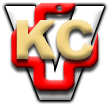 